OBJ - 3610004974xxxút 09.04.2024 9:48Komu:xxxKopie:xxx Počet příloh: 1 (384 kB) 3610004974-SGN - kopie.pdf;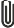 Dobrý den,Posílám potvrzenou objednávku. S pozdravemxxx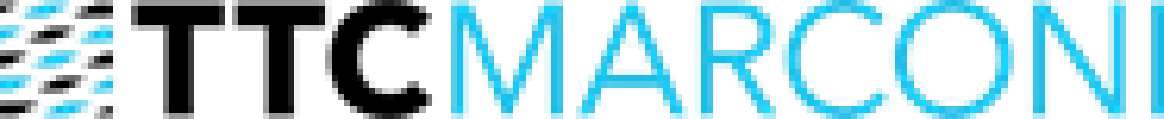 TTC MARCONI s. r. o.Třebohostická 987/5, 100 00 Praha 10xxxxxx, www.ttc-marconi.com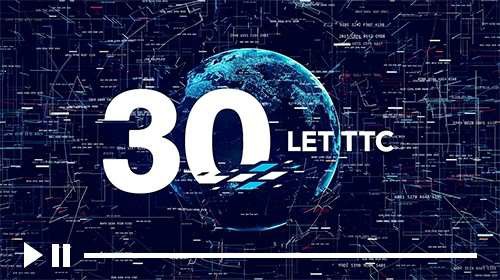 